ПАСПОРТ дворовой территории  д.58 по ул. Советская 58 с. Косолапово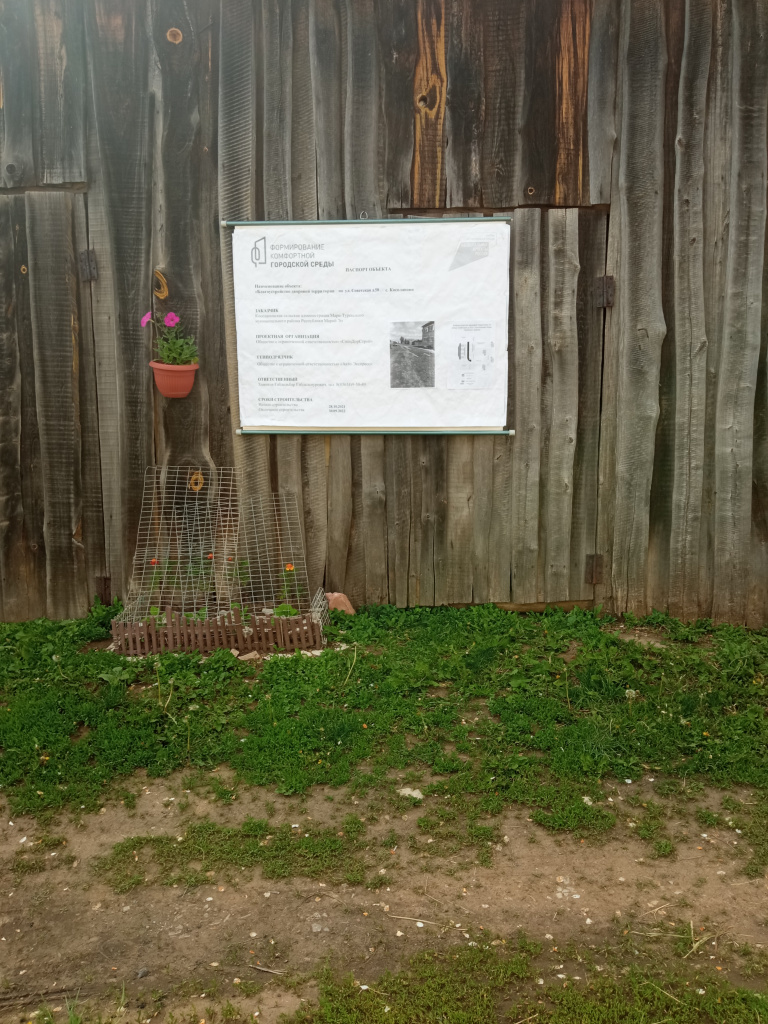 Было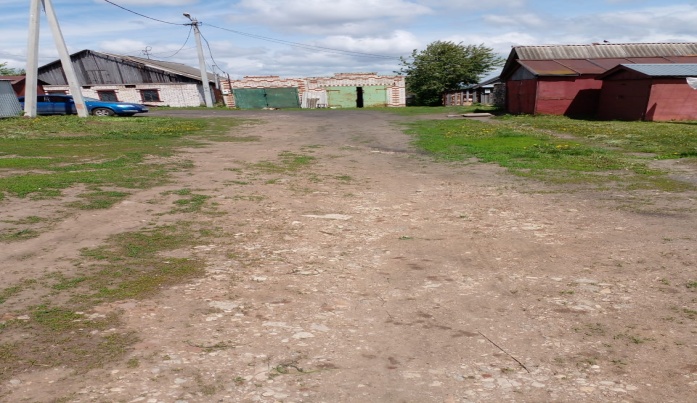 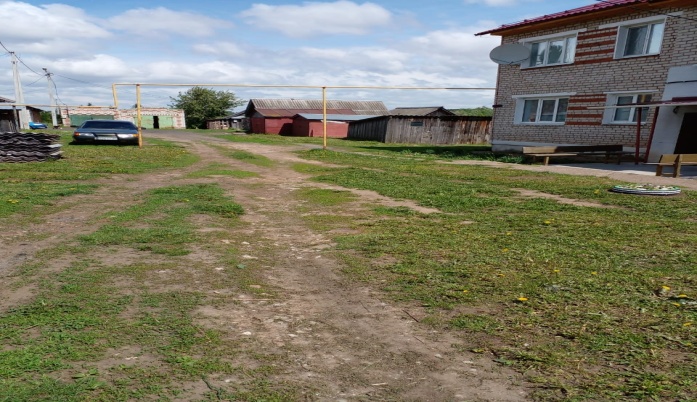 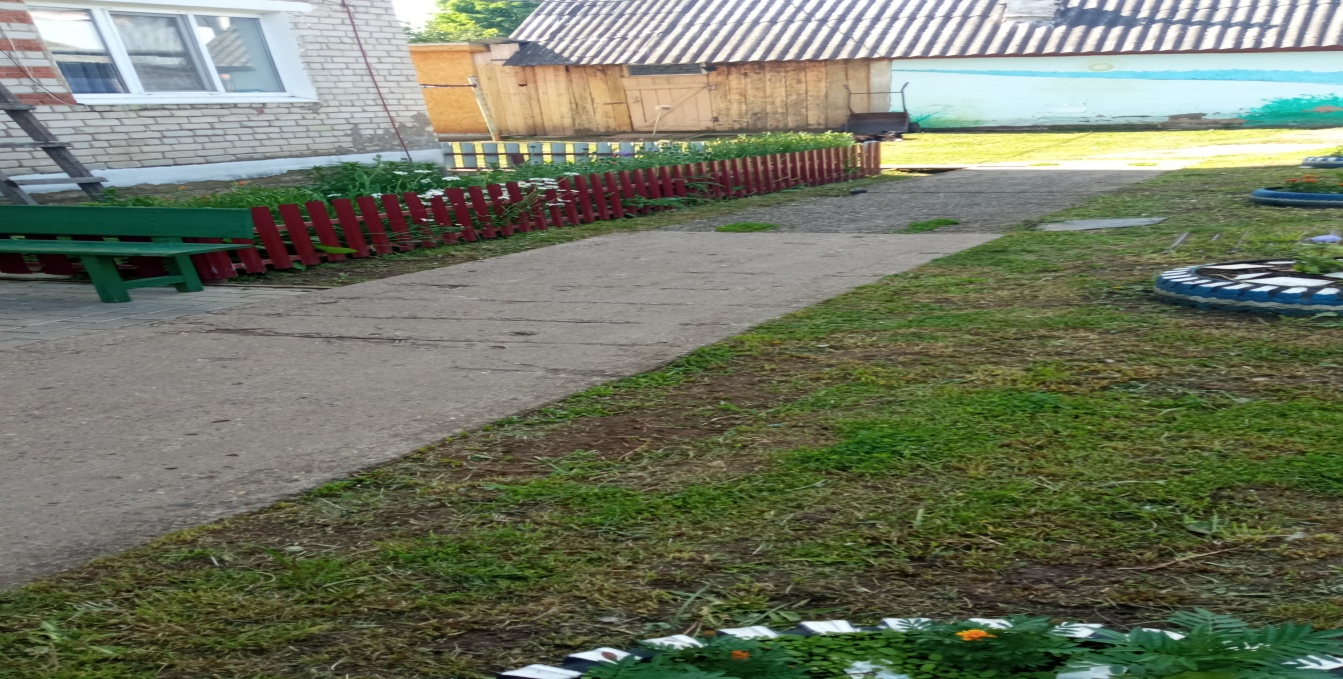 СТАЛО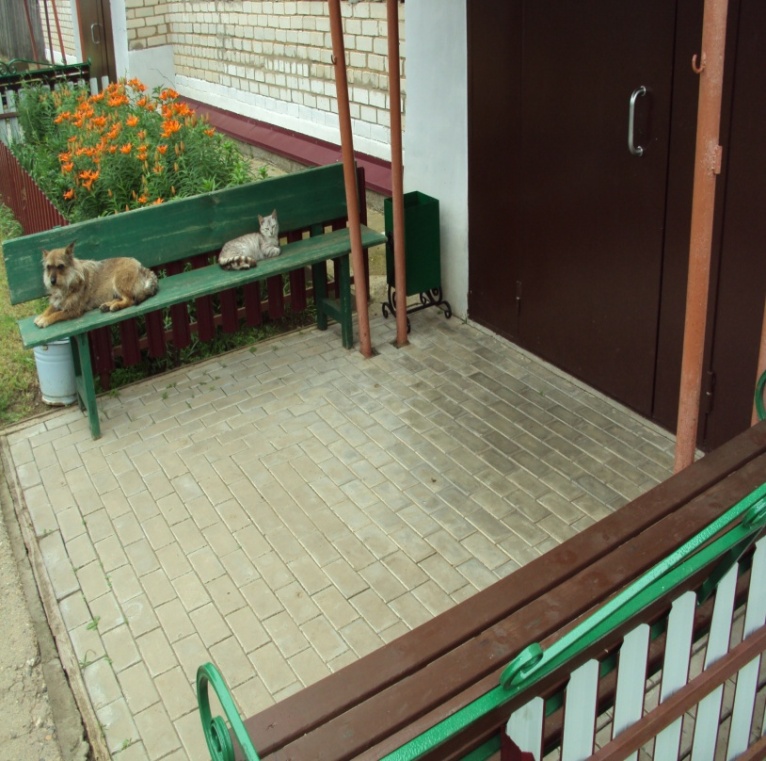 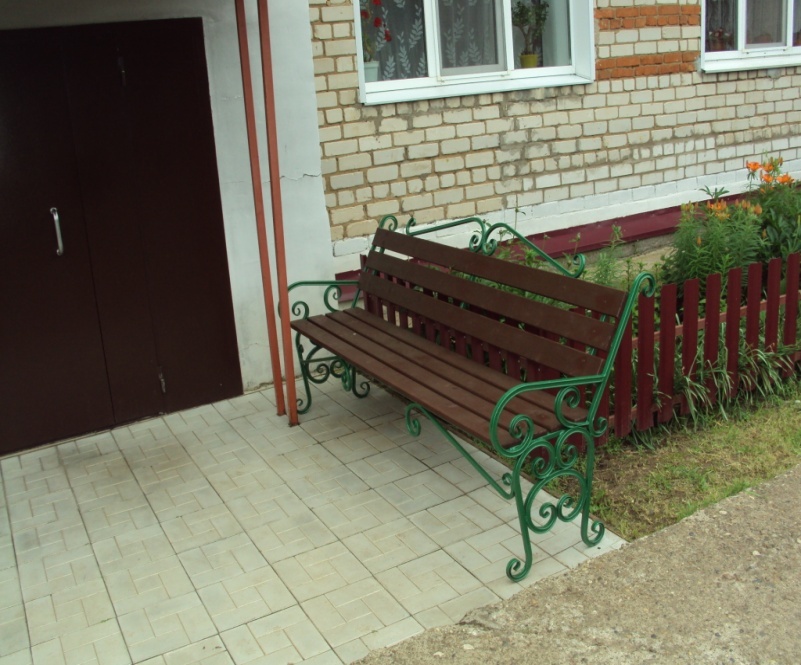 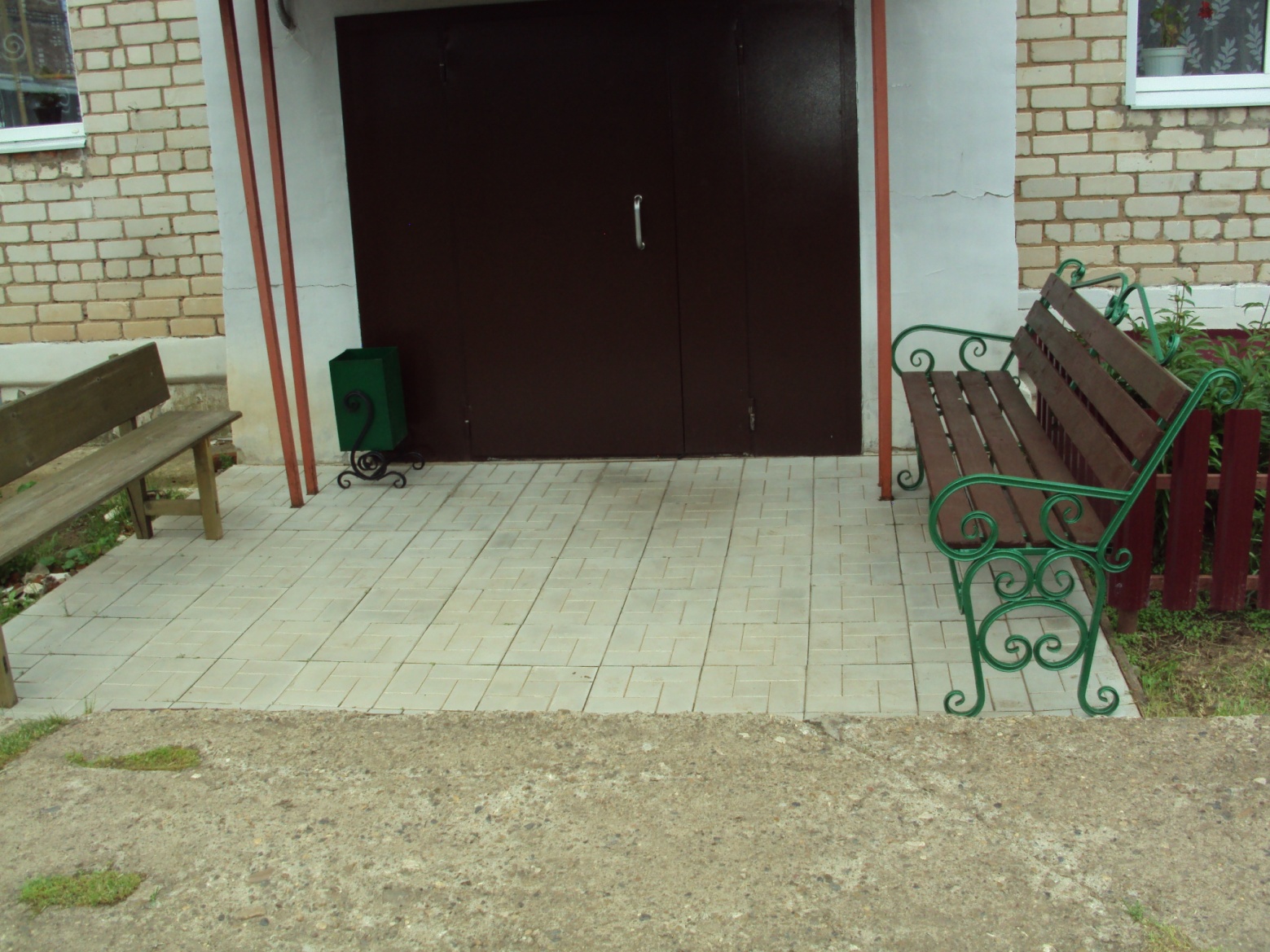 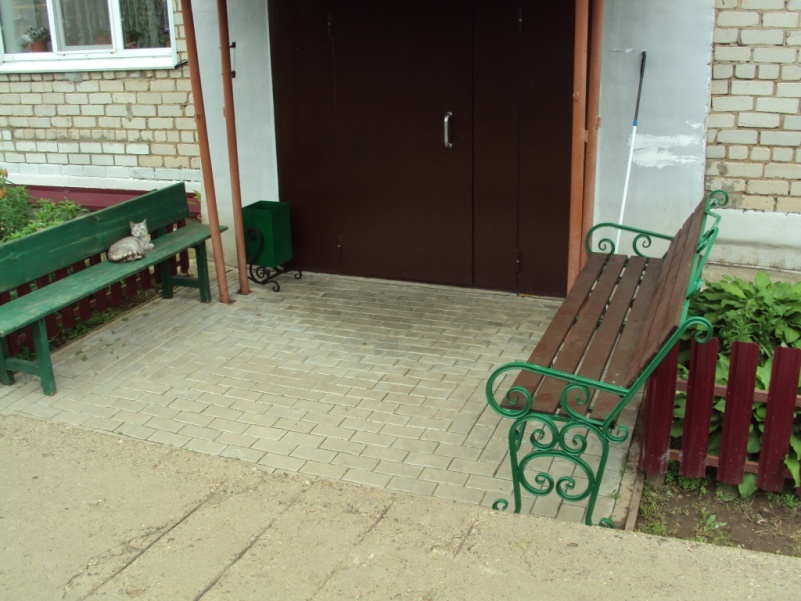 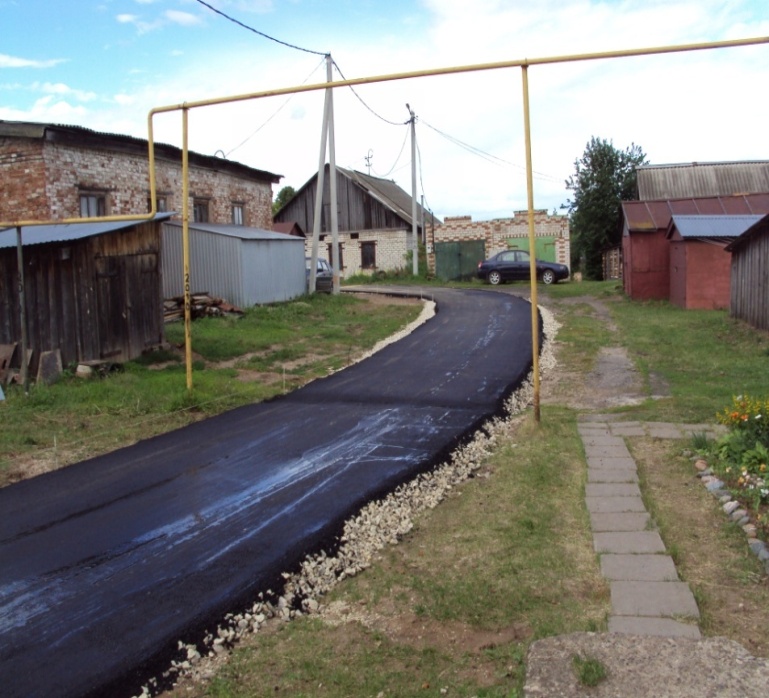 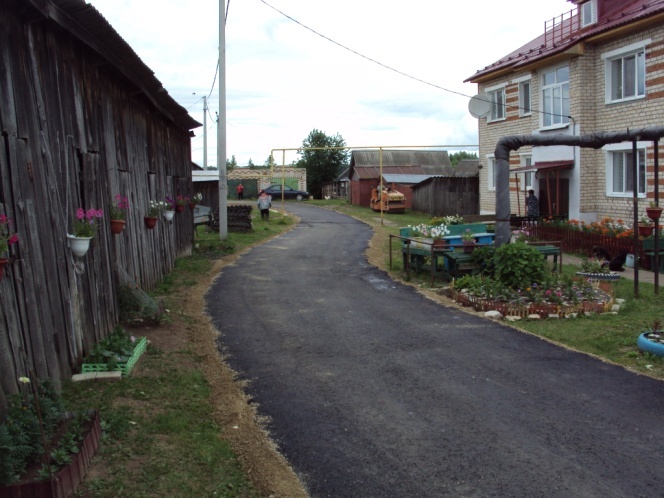 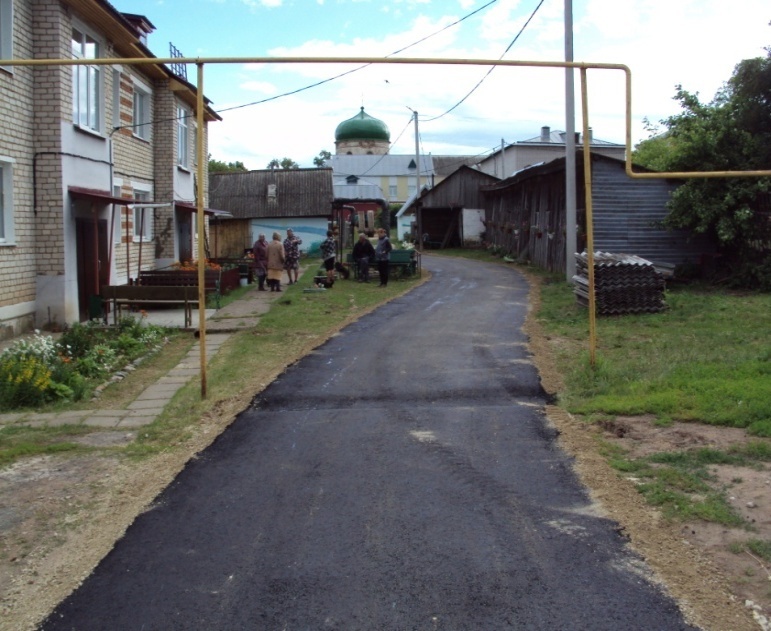 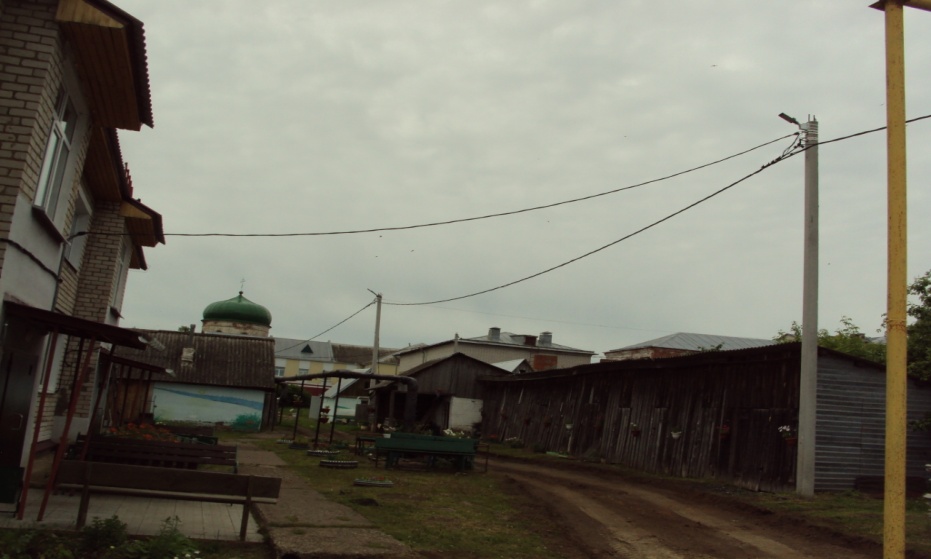 